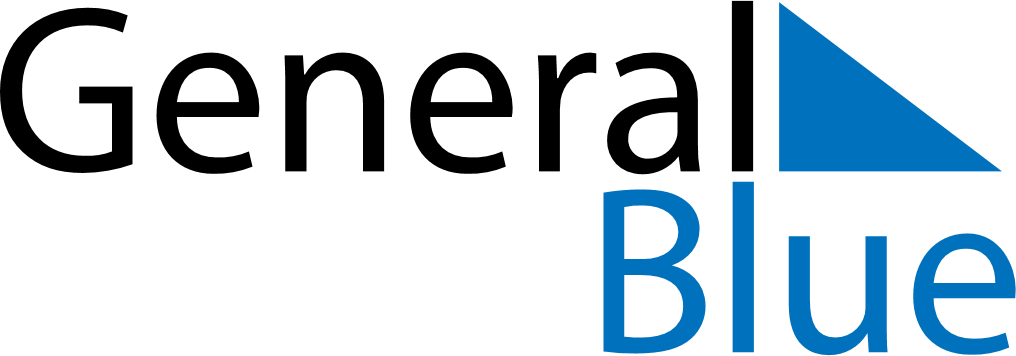 June 2024June 2024June 2024June 2024June 2024June 2024June 2024Hlusk, Mogilev, BelarusHlusk, Mogilev, BelarusHlusk, Mogilev, BelarusHlusk, Mogilev, BelarusHlusk, Mogilev, BelarusHlusk, Mogilev, BelarusHlusk, Mogilev, BelarusSundayMondayMondayTuesdayWednesdayThursdayFridaySaturday1Sunrise: 4:46 AMSunset: 9:20 PMDaylight: 16 hours and 33 minutes.23345678Sunrise: 4:45 AMSunset: 9:21 PMDaylight: 16 hours and 35 minutes.Sunrise: 4:44 AMSunset: 9:22 PMDaylight: 16 hours and 37 minutes.Sunrise: 4:44 AMSunset: 9:22 PMDaylight: 16 hours and 37 minutes.Sunrise: 4:43 AMSunset: 9:23 PMDaylight: 16 hours and 39 minutes.Sunrise: 4:43 AMSunset: 9:24 PMDaylight: 16 hours and 41 minutes.Sunrise: 4:42 AMSunset: 9:25 PMDaylight: 16 hours and 42 minutes.Sunrise: 4:41 AMSunset: 9:26 PMDaylight: 16 hours and 44 minutes.Sunrise: 4:41 AMSunset: 9:27 PMDaylight: 16 hours and 45 minutes.910101112131415Sunrise: 4:40 AMSunset: 9:28 PMDaylight: 16 hours and 47 minutes.Sunrise: 4:40 AMSunset: 9:28 PMDaylight: 16 hours and 48 minutes.Sunrise: 4:40 AMSunset: 9:28 PMDaylight: 16 hours and 48 minutes.Sunrise: 4:40 AMSunset: 9:29 PMDaylight: 16 hours and 49 minutes.Sunrise: 4:39 AMSunset: 9:30 PMDaylight: 16 hours and 50 minutes.Sunrise: 4:39 AMSunset: 9:31 PMDaylight: 16 hours and 51 minutes.Sunrise: 4:39 AMSunset: 9:31 PMDaylight: 16 hours and 52 minutes.Sunrise: 4:39 AMSunset: 9:32 PMDaylight: 16 hours and 52 minutes.1617171819202122Sunrise: 4:39 AMSunset: 9:32 PMDaylight: 16 hours and 53 minutes.Sunrise: 4:39 AMSunset: 9:33 PMDaylight: 16 hours and 53 minutes.Sunrise: 4:39 AMSunset: 9:33 PMDaylight: 16 hours and 53 minutes.Sunrise: 4:39 AMSunset: 9:33 PMDaylight: 16 hours and 54 minutes.Sunrise: 4:39 AMSunset: 9:33 PMDaylight: 16 hours and 54 minutes.Sunrise: 4:39 AMSunset: 9:34 PMDaylight: 16 hours and 54 minutes.Sunrise: 4:39 AMSunset: 9:34 PMDaylight: 16 hours and 54 minutes.Sunrise: 4:39 AMSunset: 9:34 PMDaylight: 16 hours and 54 minutes.2324242526272829Sunrise: 4:40 AMSunset: 9:34 PMDaylight: 16 hours and 54 minutes.Sunrise: 4:40 AMSunset: 9:34 PMDaylight: 16 hours and 54 minutes.Sunrise: 4:40 AMSunset: 9:34 PMDaylight: 16 hours and 54 minutes.Sunrise: 4:41 AMSunset: 9:34 PMDaylight: 16 hours and 53 minutes.Sunrise: 4:41 AMSunset: 9:34 PMDaylight: 16 hours and 53 minutes.Sunrise: 4:42 AMSunset: 9:34 PMDaylight: 16 hours and 52 minutes.Sunrise: 4:42 AMSunset: 9:34 PMDaylight: 16 hours and 51 minutes.Sunrise: 4:43 AMSunset: 9:34 PMDaylight: 16 hours and 51 minutes.30Sunrise: 4:43 AMSunset: 9:34 PMDaylight: 16 hours and 50 minutes.